Комитет по развитию и интеллектуальной собственности (КРИС)Двадцать четвертая сессияЖенева, 18 – 22 ноября 2019 г.ПЕРЕСМОТРЕННОЕ ПРЕДЛОЖЕНИЕ ПО ПРОЕКТУ «РЕГИСТРАЦИЯ КОЛЛЕКТИВНЫХ ЗНАКОВ МЕСТНЫХ ПРЕДПРИЯТИЙ С УЧЕТОМ ИХ РОЛИ ДЛЯ МЕЖСЕКТОРАЛЬНОГО ЭКОНОМИЧЕСКОГО РАЗВИТИЯ», ПРЕДСТАВЛЕННОЕ МНОГОНАЦИОНАЛЬНЫМ ГОСУДАРСТВОМ БОЛИВИЯДокумент подготовлен СекретариатомВ ходе своей двадцать третьей сессии Комитет по развитию и интеллектуальной собственности (КРИС) обсудил документ CDIP/23/15, посвященный проекту «Регистрация коллективных знаков местных предприятий с учетом их роли для межсекторального экономического развития», представленному Многонациональным Государством Боливия.  Комитет в целом положительно оценил предлагаемый проект и просил делегацию Многонационального Государства Боливия при поддержке Секретариата доработать проект с целью его рассмотрения на следующей сессии.В приложении к настоящему документу содержится пересмотренное предложение по проекту, представленное Многонациональных Государством Боливия при поддержке Секретариата ВОИС.КРИС предлагается рассмотреть приложение к настоящему документу.[Приложение следует]РЕКОМЕНДАЦИИ 1, 4 И 10 ПОВЕСТКИ ДНЯ В ОБЛАСТИ РАЗВИТИЯПРОЕКТНЫЙ ДОКУМЕНТ4.	ГРАФИК ОСУЩЕСТВЛЕНИЯ ПРОЕКТА   5. ОБЩИЕ РЕСУРСЫ В РАЗБИВКЕ ПО РЕЗУЛЬТАТАМ РЕСУРСЫ, НЕ СВЯЗАННЫЕ С ПЕРСОНАЛОМ, В РАЗБИВКЕ ПО КАТЕГОРИЯМ РАСХОДОВ[Конец приложения и документа]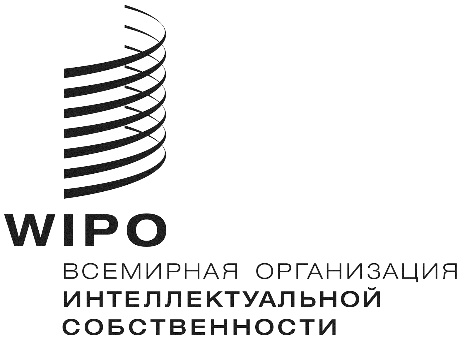 RCDIP/24/9    CDIP/24/9    CDIP/24/9    оригинал: английскийоригинал: английскийоригинал: английскийдата: 30 сентября 2019 г.дата: 30 сентября 2019 г.дата: 30 сентября 2019 г.РЕЗЮМЕРЕЗЮМЕКод проектаDA_1_4_10_01НазваниеРегистрация коллективных знаков местных предприятий  с учетом их роли для межсекторального экономического развитияРекомендации Повестки дня в области развитияРекомендация 1:   Техническая помощь ВОИС должна быть, в частности, ориентирована на цели развития, учитывать имеющиеся запросы и иметь транспарентный характер, исходя из приоритетов и особых нужд развивающихся стран, особенно НРС, а также различных уровней развития государств-членов; при этом должны предусматриваться конкретные сроки реализации мероприятий. В этом смысле разработка программ технической помощи, механизмы их осуществления и оценки их результативности должны учитывать специфику каждой страны.Рекомендация 4:  Уделять особое внимание потребностям МСП и учреждений, занимающихся научными исследованиями, а также индустрии культуры и оказывать государствам-членам по их просьбе помощь в разработке надлежащей национальной стратегии в области ИС. Рекомендация 10:  Оказывать помощь государствам-членам в развитии и совершенствовании национального институционального потенциала в области интеллектуальной собственности путем дальнейшего развития инфраструктуры и других компонентов с целью повышения эффективности национальных учреждений интеллектуальной собственности и установления справедливого равновесия между охраной интеллектуальной собственности и интересами общества.  Эта техническая помощь должна также распространяться на субрегиональные и региональные организации, занимающиеся вопросами интеллектуальной собственности.Краткое описание проектаНастоящий проект направлен на то, чтобы преобразовать компетентные национальные органы (SENAPI в Многонациональном Государстве Боливия и соответствующие органы других государств-бенефициаров) в связующий элемент между коллективными знаками и местным развитием, благодаря которому будет оказываться поддержка малых и средних предприятий и будут развиваться механизмы, продвигающие позитивный имидж товаров и услуг, содействующие коммерциализации на национальном уровне, укрепляющие связи с традиционными практиками и повышающие добавочную стоимость, принимая во внимание принцип устойчивости. Предлагается при содействии SENAPI и других соответствующих государственных и частных учреждений (в зависимости от страны-бенефициара) создать «инкубатор коллективных знаков», целью которого станет осуществление оценки технического, финансового и рыночного состояния выбранных товаров и услуг, предоставление технических консультаций по охране товарных знаков, а также оказание помощи в регистрации коллективных знаков.Такие инкубаторы, содействуя извлечению максимальной пользы от взаимосвязей между социальным капиталом, предприятиями и интеллектуальной собственностью, будут вносить вклад в экономическое развитие всех регионов Многонационального Государства Боливия (и трех других развивающихся стран).Проект включает в себя три этапа, на каждом из которых будет предоставляться техническая помощь.  На первом этапе будут идентифицированы предприниматели и другие заинтересованные стороны, для которых будет полезна регистрация коллективного знака.  На втором этапе будет проходить создание и регистрация коллективных знаков.  На третьем этапе техническая помощь будет предоставляться в виде мероприятий по повышению осведомленности и наращиванию потенциала, принимая во внимание принцип устойчивости.Ожидаемые результаты проектаСоздание системы, поощряющей создание коллективных знаков и упрощающей их регистрацию для местных предприятий, что должно стать ключевым элементом межсекторального развития, основанного на производственном секторе.Программы, в рамках которых будет осуществляться проект 8Связи с другими программами/проектами ПДРПрограммы: 2, 6, 9 и 30Проекты: DA_4_10_01, «ИС и брендинг продуктов для целей развития бизнеса в развивающихся и наименее развитых странах»; DA_4_10_02, Экспериментальный проект по интеллектуальной собственности (ИС) и управлению образцами для развития бизнеса в развивающихся и наименее развитых странах (НРС); DA_1_10_12_01, «Интеллектуальная собственность и гастрономический туризм в Перу и других развивающихся странах: содействие развитию гастрономического туризма с помощью интеллектуальной собственности»; DA_1_10_12_40_01,  «Интеллектуальная собственность, туризм и культура: поддержка целей в области развития и охраны культурного наследия в Египте и других развивающихся странах»Связи с ожидаемыми результатами в Программе и бюджетеОжидаемый результат III.1:  Национальные стратегии и планы в области инноваций и ИС, согласующиеся с целями национального развития.Ожидаемый результат III.2 Укрепление возможностей людских ресурсов выполнять широкий спектр требований в целях эффективного использования ИС для развития в развивающихся странах, НРС и странах с переходной экономикой.Ожидаемый результат III.6:  Укрепление потенциала МСП, университетов и научно-исследовательских учреждений для успешного использования ИС в поддержку инноваций.Продолжительность проекта24 месяцаБюджет проектаОбщий бюджет: 450 000 шв. франков, 325 000 шв. франков из которых составляют расходы, не связанные с персоналом, а 125 000 шв. франков – расходы на персоналОПИСАНИЕ ПРОЕКТАОПИСАНИЕ ПРОЕКТАВведение в проблемуВведение в проблемуВо многих странах региона объединение МСП в группы – традиционно, в федерации и ассоциации – приносит предприятиям конкурентное преимущество, в частности, упрощая выход на рынок благодаря специализации товаров и услуг по географическим секторам или отраслям промышленности. В большинство таких объединений, идентифицированных SENAPI, предприятия работают совместно, но не знают о преимуществах использования коллективных знаков, что свидетельствует о необходимости просветительской работы о том, что они покрывают, и какую пользу они могут принести МСП, конкурентное преимущество которых заключается в их динамизме, обусловленном небольшими размерами.  Малые предприятия сталкиваются с меньшими бюрократическими препятствиями и отличаются большей гибкостью, что позволяет им легче адаптироваться к условиям на рынке.  Еще одним преимуществом является возможность работы в команде, благодаря чему удается достичь эффекта масштаба и продвигать свою «брендированную продукцию» наравне с крупными фирмами.  Во многих странах региона объединение МСП в группы – традиционно, в федерации и ассоциации – приносит предприятиям конкурентное преимущество, в частности, упрощая выход на рынок благодаря специализации товаров и услуг по географическим секторам или отраслям промышленности. В большинство таких объединений, идентифицированных SENAPI, предприятия работают совместно, но не знают о преимуществах использования коллективных знаков, что свидетельствует о необходимости просветительской работы о том, что они покрывают, и какую пользу они могут принести МСП, конкурентное преимущество которых заключается в их динамизме, обусловленном небольшими размерами.  Малые предприятия сталкиваются с меньшими бюрократическими препятствиями и отличаются большей гибкостью, что позволяет им легче адаптироваться к условиям на рынке.  Еще одним преимуществом является возможность работы в команде, благодаря чему удается достичь эффекта масштаба и продвигать свою «брендированную продукцию» наравне с крупными фирмами.  ЦелиОбщая цель:Создание системы, контролирующей и содействующей укреплению и упрощению регистрации коллективных знаков местных предприятий с учетом их роли для межсекторального экономического развития.Отдельные задачи: Разработка стратегии по повышению осведомленности, обучению и распространению информации о возможностях и преимуществах регистрации коллективных знаков как объекта интеллектуальной собственности объединения малых предприятий.Содействие укреплению институциональной структуры, способствующей идентификации, развитию и регистрации коллективных знаков.Развитие механизмов охраны, защиты и поддержки малых предприятий путем использования коллективных знаков. СтратегияA. ОхватПроект предлагается для осуществления в Многонациональном Государстве Боливия и трех других государствах-бенефициарах при поддержке ВОИС и с учетом сложившихся направлений сотрудничества.B. Критерии отбора государств-бенефициаровОтбор трех других пилотных стран будет производиться на основе, в частности, следующих критериев:Назначение национального координатора, который будет представлять страну на институциональном уровне.Наличие институциональной и законодательной базы для охраны коллективных знаков;Желательно наличие ассоциаций или других организаций и объединений производителей, для которых было бы полезно использование коллективных знаков;Практическая необходимость в содействии местным предприятиям в создании и регистрации коллективных знаков;Подтверждение заинтересованности в участии от имени специализированного учреждения по вопросам ИС государства-члена; Согласие страны выделить ресурсы, необходимые для успешной реализации проекта и обеспечения его устойчивости.Государства-члены, которых заинтересует данный проект, представят предложения с кратким описанием упомянутых выше элементов. C. Стратегия реализацииРеализация проекта включает в себя три этапа:Этап 1: Выявление продукции, для которой потенциально будет полезна регистрация коллективных знаков, и итоговый отбор одного продукта.Мероприятие 1.1: Обзорное исследование по отраслям производства и объединениям предприятий, для которых потенциально может быть полезна регистрация коллективных знаков.Мероприятие 1.2: Информационное мероприятие для местных властей и предприятий о потенциальных преимуществах использования коллективных знаков.Мероприятие 1.3: Выбор одного продукта для каждой страны-бенефициара, для которого буден разработан и зарегистрирован коллективный знак, а также создание ассоциации производителей или выбор существующей ассоциации.Мероприятие 1.4: Практикум по созданию коллективного имиджа и использованию товарных знаков для членов ассоциации.Этап 2: Создание, регистрация и начало использования коллективного знакаМероприятие 2.1: Разработка и утверждение правил использования коллективных знаков.Мероприятие 2.2: Разработка и согласование логотипа коллективного знака.Мероприятие 2.3: Регистрация коллективного знака.Мероприятие 2.4: Мероприятия по введению коллективного знака в использование.Этап 3: Мероприятия по наращиванию потенциала и повышению осведомленности Мероприятие 3.1: Разработка практического руководства по созданию и регистрации коллективных знаков, применимого для других условий и ситуаций, и его адаптация для каждой страны-бенефициара.Мероприятие 3.2: Проведение учебных мероприятий по созданию и регистрации коллективных знаков для специалистов в области ИС.Мероприятие 3.3: Создание информационно-просветительских материалов (листовки и видеоролики).D.  Потенциальные риски и меры по их снижениюРиск 1: Сопротивление некоторых производственных ассоциаций переменам на этапе регистрации коллективных знаков.Меры по снижению риска 1: Проведение эффективных информационно-просветительских мероприятий с упором на конкурентные преимущества использования коллективных знаков. Риск 2:  Возможные конфликты внутри ассоциаций, которые могут замедлить процесс разработки и регистрации коллективного знака.Меры по снижению риска 2:  Проведение мероприятий по повышению осведомленности местных властей и производителей о влияние неэффективной организации деятельности на продуктивность ассоциации.Риск 3:  Ограниченные институциональные ресурсы объединений-бенефициаров для разработки и регистрации коллективных знаков и извлечения из них выгоды.Меры по снижению риска 3:  Выполнение оценки институциональной эффективности потенциальных  объединений-бенефициаров перед отбором.ОБЗОР И ОЦЕНКАГрафик обзора проектаНа рассмотрение КРИС будет представляться годовой отчет о ходе работы.По завершении проекта будет проведена заключительная самооценка с представлением ее результатов КРИС.По завершении проекта внешний консультант составит заключительный отчет о независимой оценке, который будет представлен КРИС.Самооценка в рамках проектаСамооценка в рамках проектаРезультаты проектаПоказатели успешной реализации (показатели результативности)Выбор трех стран-бенефициаров (помимо Многонационального Государства Боливия)Выбраны три страны-бенефициара (на основе согласованных критериев отбора); иназначены координаторы работы по осуществлению проекта в стране. Утверждены планы реализации проекта на уровне стран.Составлено и утверждено четыре плана реализации проекта (по одному на страну-бенефициара).Осуществление четырех обзорных исследований по потенциальным продуктам/услугам, для которых была бы полезна регистрация коллективных знаков (один продукт/услуга на страну-бенефициара)Итоговое обзорное исследование, утвержденное национальным координатором и Секретариатом ВОИСПроведение информационных мероприятий для местных властей и предпринимателей о потенциальных преимуществах использования коллективных знаковПолучение отзывов от значительной доли участников о том, что мероприятия помогли получить более полное представление о преимуществах использования коллективных знаков.Выбор одного продукта для каждой страны-бенефициара, для которого будет разработан и зарегистрирован коллективный знак, а также создание ассоциации производителей или выбор существующих.Выбран один продукт для каждой страны-бенефициара и создана/выбрана одна ассоциацияРазработка и утверждение правил использования коллективных знаков (для каждой страны-бенефициара) Правил использования коллективных знаков для каждой страны-бенефициара разработаны и утвержденыРазработка логотипа коллективного знака (для каждой страны-бенефициара)Логотип коллективного знака для каждой страны-бенефициара разработан и согласованРегистрация коллективного знака (для каждой страны-бенефициара)Зарегистрирован один коллективных знак в каждой стране-бенефициареРеализация мероприятий по введению коллективного знака в использованиеУспешная реализация мероприятий по введению коллективного знака в использование (по одному коллективному знаку в каждой стране-бенефициаре)Разработка практического руководства по созданию и регистрации коллективных знаков, применимого для других условий и ситуацийУспешная разработка практического руководства и его адаптация для каждой страны-бенефициараПроведение учебных мероприятий по созданию и регистрации коллективных знаков для сотрудников ведомств ИС (в каждой стране-бенефициаре)Получение отзывов от значительной доли участников о том, что мероприятия помогли улучшить знания и навыки по созданию и регистрации коллективных знаковСоздание информационно-просветительских материалов (в каждой стране-бенефициаре)Создание информационно-просветительских листовок и коротких видеороликов (в каждой стране-бенефициаре)Цели проектаПоказатели успешного достижения цели проекта (итоговые показатели)Разработка стратегии по повышению осведомленности, обучению и распространению информации о возможностях и преимуществах регистрации коллективных знаков как объекта интеллектуальной собственности объединения малых предприятий.Значительная доля малых предприятий, входящий в состав ассоциаций, осведомлена о возможностях и преимуществах регистрации коллективных знаков (по результатам обследования)Содействие укреплению институциональной структуры, способствующей идентификации, развитию и регистрации коллективных знаков.Успешное создание и регистрация коллективного знака в каждой стране-бенефициареРазвитие механизмов охраны, защиты и поддержки малых предприятий путем использования коллективных знаков. Регистрация других коллективных знаков в каждой стране-бенефициаре в течение пяти лет после завершения проекта (оценка результативности)Вид деятельностиКварталыКварталыКварталыКварталыКварталыКварталыКварталыКварталы1-й2-й3-й4-й1-й2-й3-й4-йПодготовительные мероприятия:-Отбор стран-бенефициаров-Назначение национальных координаторовУтверждение проектных планов на уровне страныXПроведение обзорного исследования для каждой страны-бенефициара XXПроведение информационного мероприятия для местных властей и предпринимателей по потенциальным преимуществам использования коллективных знаков в каждой стране-бенефициареXXВыбор одного продукта для каждой страны-бенефициара, для которого будет разработан и зарегистрирован коллективный знак и создана ассоциация производителей или выбрана существующаяXXПроведение практикума для членов ассоциаций в каждой стране-бенефициареXXРазработка и принятие правил использования коллективных знаков для каждой страны-бенефициараXXРазработка логотипа для коллективного знака для каждой страны-бенефициараXXРегистрация коллективного знака в каждой стране-бенефициареXРеализация мероприятий по введению коллективного знака в использование в каждой стране-бенефициареXРазработка практического руководства по созданию и регистрации коллективных знаков, применимого к другим условиям и ситуациям, и его адаптация для каждой страны-бенефициараXXПроведение учебных мероприятий для сотрудников ведомств ИС каждой страны-бенефициараXXСоздание информационно-просветительских материалов (листовок и видеороликов) в каждой стране-бенефициареXXXОценкаXРезультаты проекта2020202020212021ИтогоСвязанные с персоналомНе связанные с персоналомСвязанные с персоналомНе связанные с персоналомПроведение 4 обзорных исследований28 00028 000Проведение 4 информационных мероприятий30 00030 000Выбор продукта и создание/выбор ассоциации (4)20 00020 000Проведение 4 практикумов для членов ассоциаций30 00030 000Разработка и принятие правил использования (4)28 00028 000Создание логотипа (4)9 0009 000Регистрация коллективных знаков (4)10 00010 000Реализация мероприятий по введению знака в использование (4)50 00050 000Разработка и адаптация практического руководства18 00018 000Проведение 4 учебных мероприятий66 00066 000Создание 4 комплектов информационно-просветительских материалов (листовки и видеоролики)26 00026 000Оценка10 00010 000Общая смета расходов на персонал62 50062 500125 000Общая смета расходов, не связанных с персоналом145 000180,000325,000Итого62 500145 00062 500180 000450 000(в шв. франках)(в шв. франках)(в шв. франках)(в шв. франках)(в шв. франках)(в шв. франках)(в шв. франках)(в шв. франках)МероприятияПоездки, обучение и грантыПоездки, обучение и грантыПоездки, обучение и грантыУслуги по контрактамУслуги по контрактамУслуги по контрактамУслуги по контрактамИтогоМероприятияСлужебные командировкиПоездки третьих лицОбучение и связанные с ним гранты на поездкиКонференцииПубликацииУслуги по контрактам с индивидуальными подрядчикамиПрочие услуги по контрактамИтогоПроведение 4 обзорных исследований28 00028 000Проведение 4 информационных мероприятий20 00010 00030 000Выбор продукта и создание/выбор ассоциации (4)20 00020 000Проведение 4 практикумов для членов ассоциаций20 00010 00030 000Разработка и принятие правил использования (4)28 00028 000Создание логотипа (4)4 0005 0009 000Регистрация коллективных знаков (4)10 00010 000Реализация мероприятий по введению знака в использование (4)20 00020 00010 00050 000Разработка и адаптация практического руководства8 00010 00018 000Проведение 4 учебных мероприятий20 00020 00010 00016 00066 000Создание 4 комплектов информационно-просветительских материалов (листовки и видеоролики)10 0004 00012 00026 000Оценка10 00010 000Итого80 00040 00040 00018 000130 00017 000325 000